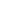 Full Name *First Name	Last NameAgeE-mail *example@example.comAddress *Street AddressStreet Address Line 2City	State / ProvincePostal / Zip Code	CountryPhone Number - HomeArea Code Phone NumberPhone Number - CellularArea Code Phone NumberPhone Number - WorkArea Code Phone NumberDo you live in a:Do you:Own Rent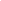 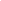 Live with Parents Other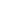 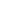 If Renting: Please indicate landlord contact informationHousehold Setting Rural Suburban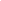 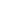 Urban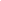 Describe your Homes Activity LevelBusy/Noisy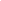 Moderate Comings/Goings Quiet with Occasional Guests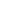 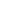 Please List all People Living in the Household (Include Name, Relationship, Gender and Age) *Does Anyone in your Household have Allergies to Animals?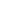 Yes No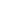 Are all members of your Family agreeable to Fostering a Dog?Yes No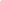 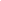 Please List any Pets you have Living or Deceased (Please include Name, Breed, Age, Altered, Sexe, UTD Vaccines, Heartworm, Living/Deceased) *Are you willing to give your foster 3-4 weeks to adjust to their new environment?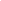 Yes No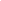 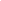 Are you willing to take your foster dog to vet appointments at a convenient time for you?Yes No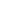 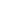 Do you drive or have access to a vehicle to bring your foster to events and appointmentsYes No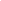 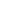 If No please explainAre you willing and able to medicate your foster, even if it just a monthly heartworm preventative?Yes No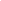 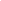 We cannot guarantee a dog to be housebroken, are you equipped to train with love and patience?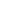 YesNo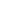 Have you had any experience with with an emotionally or physically neglected or abused dog?Yes No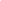 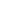 If Yes please explainDo you have a fenced yard?Yes No Partial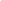 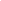 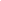 If fenced, please give details on height, material, # of gates, are gates locked or lockable?How many hours in a day would the foster be left alone?What are you plans to exercise your foster? Please list any parks near by or trails, how many walks a day, approximate length, and activities such as agility.Please list 3 personal references with names, addresses, phone numbers and how related. We prefer it not to be all relatives. Are you ok with this?Yes NoVet Reference: Full Name *First Name	Last NameAddressStreet AddressStreet Address Line 2City	State / ProvincePostal / Zip Code	CountryPhone NumberArea Code Phone NumberReference #1: Full Name *First Name	Last NameRelation to applicant(s):E-mailexample@example.comAddressStreet AddressStreet Address Line 2Phone NumberArea Code Phone NumberReference #2: Full Name *First Name	Last NameRelation to applicant(s):E-mailexample@example.comAddressStreet AddressStreet Address Line 2City	State / ProvincePostal / Zip Code	CountryPhone NumberArea Code Phone NumberReference #3: Full NameFirst Name	Last NameRelation to applicant(s):E-mailexample@example.comAddressStreet AddressStreet Address Line 2City	State / ProvincePostal / Zip Code	CountryPhone NumberArea Code Phone NumberBy sending this electronically, I acknowledge that I have completely read this questionnaire and comprehend it fully.I understand that applying does not ensure approval and that untruthful answers or failure to comply with the requirements of this application can result in the forfeiture of any Stand Up Pups RESCUE animal fostered by me.I certify that the above information is correct, and I understand that the information will be verified.I understand that by submitting this form electronically, I agree to release and covenant to hold harmlessStand Up Pups RESCUE and it's members from any claims, damages, costs, or actions incurred because of the care or actions of the foster dog.I accept full responsibility for the dog(s) actions at all times, and release Stand Up Pups RESCUE from any liabilities or damages that may be incurred because of fostering such dog(s).I agree to have Stand Up Pups RESCUE complete reference call checks and conduct a home visit inspection to be able to approve my foster application.I agree that if I'm unable to foster the dog(s) anymore that I will return the dog(s) to Stand Up Pups RESCUE and try to give Stand Up Pups RESCUE a 2 week period to try and find another suitable foster for the dog(s).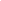 DateMonth Day YearYour name *E-mailexample@example.com   Submit	